SSID Number:					DOB:				Student:					Eligibility: 			Ethnicity: 					School:				Teacher: 				Monitor: Primary home language indicated by the parent: 					Language in which the student is most proficient: Evaluation/ReevaluationIndividualized Education ProgramSecondary Transition Line Items (III.A.6 & III.A.7)Procedural Safeguards/Parental ParticipationPEA Line ItemI-O-UDescriptionII.A.1Current evaluation   60-Day II.A.2Review of existing dataParent request timelineCurrent information provided by the parentsCurrent classroom-based assessmentsTeachers and related service providers observation(s), including pre-referral interventionsFormal assessmentsII.A.3Team determination of need for additional dataTeam determined that existing data were sufficient or determined that additional data were neededFor reevaluation only, parents were informed of reason and right to request dataObtained informed parental consent or, for reevaluation only, documented efforts to obtain consentPEA Line ItemI-O-UDescriptionII.A.4Eligibility considerationsStudent assessed in all areas related to the suspected disability (including academic, behavior, current vision and hearing status) and for preschool, a CDA (indicate areas that have not been assessed) 60-Day Vision			 Social/behavioral Hearing		 Communications Academics		 Assistive tech. Cognitive		 Motor skills Adaptive		Performance in educational setting and progress in general curriculumEducational needs to access the general curriculum, including assistive technologyFor reevaluations, if any additions or modifications to the special education services are needed for the student to progress in the general curriculumThe impact of any educational disadvantageThe impact of English language learning on progress in the general curriculumTeam determined the student has a specific category of disability 60-DayPEA Line ItemI-O-UDescriptionTeam determined the student needs special education and related services 60-DayAssessments and other evaluation materials are administered in a language and form most likely to yield accurate information 60-DaySPED72 matches eligibilityA—documents a developmental disability that significantly affects verbal and nonverbal communication and social interaction DD—documents at least 1.5 SD and no more than 3 SD below the mean in two or more areas for a child who is at least 3 years of age but under 10 years of age ED—verification by a qualified professional 60-DayHI—verification by a qualified professional 60-DayHI—documents the language proficiency of the studentMIID—documents performance on standard measures between 2 and 3 SD below the mean  MOID—documents performance on standard measures between 3 and 4 SD below the mean  MD—documents a learning and developmental problem resulting from multiple disabilities 60-DayMDSSI—documents multiple disabilities that include at least one of the following: VI or HI 60-DayOHI—verification by a qualified professional 60-DayOI—verification by a qualified professional 60-DayPEA Line ItemI-O-UDescriptionPSD—documents more than 3 SD below the mean in one or more areas  SLI—documents a communication disorder SLD—documents a significant discrepancy between achievement and ability in one of the identified areas or failure to respond to intervention (RTI)SLD—certifies that each team member agrees or disagrees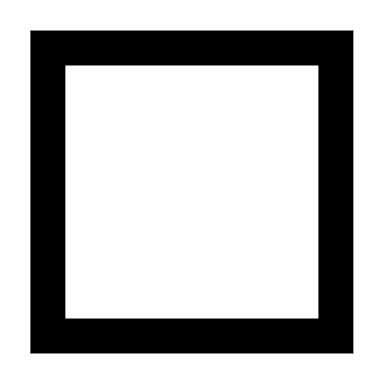 SLD—documents determination of effects of environmental, cultural, or economic disadvantageSID—documents performance at least 4 SD below the mean  TBI—verification by a qualified professional 60-DayVI—verification by a qualified professional 60-DayVI—documents the results of an individualized Braille assessment for a student who is considered blindII.A.5For initial evaluation, the student was evaluated within 60 calendar days # of days over:  Reason:  60-DayPEA Line ItemI-O-UDescriptionIII.A.1Current IEP (date:                 ) 60-DayIII.A.2IEP review/revision and participantsIEP reviewed/revised annually (previous date:                       )IEP team meeting included required participants (if “no,” indicate missing members) Parent		 PEA Representative Gen Ed Teacher	 Test Results  Special Ed Teacher	 InterpreterIII.A.3General required components of IEP are includedIEP has PLAAFP (refer to Guide Steps)IN/OUTGoal 1: Goal 2: Goal 3: Goal 4: Goal 5: Goal 6: Goal 7: Goal 8: Goal 9: Goal 10: Measurable annual goals related to PLAAFPDocumentation of eligibility for alternate assessment, if appropriate 60-DayFor students eligible for alternate assessments only, short-term instructional objectives or benchmarksCurrent progress report includes progress toward goals(If “out,” indicate the missing requirement) No description of timeline	 Goals not measurable Not done in accordance with timeline Not reflective of measurement criteria in goalPEA Line ItemI-O-UDescriptionIII.A.4Individualized services to be providedSpecial education services to be provided(If “out,” indicate the missing requirement) Not specially designed instruction (SDI)	 No documentation of why SDI is provided by other personnel No documentation of certified special education personnel in planning, progress monitoring, or delivery of SDI Special education teacher not certified	 Other provider not certified (district only)Consideration of related servicesConsideration of supplementary aids, services, and program modificationsConsideration of supports for school personnelLocation, frequency, and duration of services and modifications(If “out,” indicate the missing requirement) Location	 Frequency DurationConsideration of the need for extended school yearExtent to which student will not participate with nondisabled peersSPED72 matches LREPEA Line ItemI-O-UDescriptionIII.A.5Other considerationsConsideration of strategies/supports to address behavior that impedes student’s learning or that of othersConsideration of individual accommodations in testing, if appropriateConsideration of communication needs of the studentConsideration of assistive technology devices and service needsFor students who are ELL, consideration of language needs related to the IEPFor students with HI, consideration of the child’s language and communication needsPEA Line ItemI-O-UDescriptionIII.A.6For students 16 years of age or older, documentation of required postsecondary components 60-DayMeasurable postsecondary goals   No evidence of goals Goal content not postsecondary Not measurable Required goal areas not addressedMeasurable postsecondary goals updated annually  Documentation that the postsecondary goals were derived from age-appropriate assessment(s)  Documentation of one or more transition services/activities that support the postsecondary goal(s)  PEA Line ItemI-O-UDescriptionThe student’s course of study supports the identified postsecondary goal(s)  Documentation of annual IEP goal(s) that will reasonably enable the student to meet the postsecondary goal(s)  Documentation that the student was invited to the meeting  Evidence that a representative of another agency that is likely to provide and/or pay for transition services has been invited to the meeting when parent consent has been obtained  III.A.7Documentation of additional postsecondary transition componentsProgress reporting for services/activities By age 17, a statement of rights to transfer at age 18 III.A.8IEP reflects student educational needs 60-DayPEA Line ItemI-O-UDescriptionIV.A.1Notices provided at required times and in a language and form that is understandable to the parentProcedural safeguards notice provided to parents within the last 12 months 60-DayAll required notices provided in a language that is: 1. the native language of the parent2. understandable to public 60-DayPEA Line ItemI-O-UDescriptionReferralAdditional DataEligibilityInitial PlacementIEP/FAPESuspension/ExpulsionIV.A.2PWN provided at required times and contains required componentsImplementation Date:Implementation Date:Implementation Date:Implementation Date:Implementation Date:Implementation Date:PWN Provision Date: PWN Provision Date: PWN Provision Date: PWN Provision Date: PWN Provision Date: PWN Provision Date: PWN provided to parents at required times in the last 12 monthsFor PWN, a description of the action proposed or refused by the PEAFor PWN, explanation of why the agency proposed or refused to take the actionFor PWN, description of any options considered and why these options were rejectedFor PWN, description of evaluation procedures, tests, and records used as a basis for the decisionFor PWN, description of any other relevant factorsFor PWN, if the notice is not an initial referral for evaluation, a statement of how a copy of the procedural safeguards can be obtainedFor PWN, sources to obtain assistance in understanding the noticePEA Line ItemI-O-UDescriptionIV.A.3Discipline procedures and requirements followedNotified parent on the same date the disciplinary decision was madeIf a change in placement occurred, the IEP team conducted a review within 10 school days to determine the relationship between the student’s disability and behavior If the IEP team determined that behavior was a manifestation of the student’s disability, an FBA was conducted and a BIP implemented or, if already in place, a BIP reviewed and modified, as necessary 60-Day   PEA Line ItemI-O-UDescriptionIf the IEP team determined that behavior was a manifestation of the student’s disability, the student was returned to placement from which the student was removed, unless the parent and PEA agreed to a change of placement60-DayFor suspension or IAES placement, student continued to be provided FAPE, including services and adaptations described in the IEP 60-Day